Contrôle : le présent progressif (5e)Pon las frases siguientes en presente progresivo			/13Nosotros (trabajar) ____________________________________________ la conjugación. Ella (pasear) __________________________________________el perro en la calle.(Leer/nosotros) _______________________________________ un libro muy interesante.Ellos se (beber) _______________________________________un zumo de naranja. Ella (abrir) _________________________________________la puerta. Yo y Juan nos (encontrar) _________________________________todos los miércoles. Yo (servir) ___________________________________una sopa para la cena.El perro (dormir) _______________________________________________sobre el suelo.Vosotros (buscar) _______________________________________una habitación libre en la ciudad.Tú (hacer) _______________________________________ejercicios con el presente progresivo.Hay mucho ruido. No entiendo lo que (decir/ él) ___________________________________ el presentador.Ahora mismo (salir/nosotros) ________________________________________ de casa.Últimamente (pensar/yo) _____________________________________ mucho en Carlos.Observa el dibujo y escribe lo que están haciendo los personajes 			/7 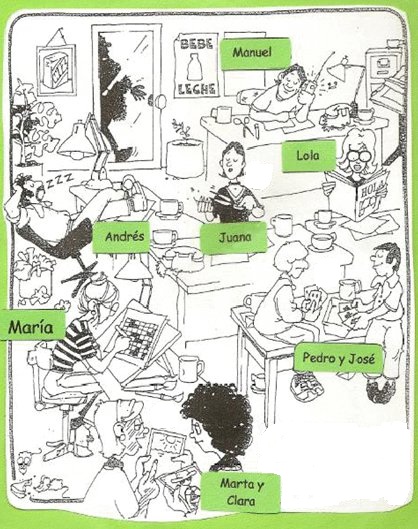 